Bâtiment RICOEUR - L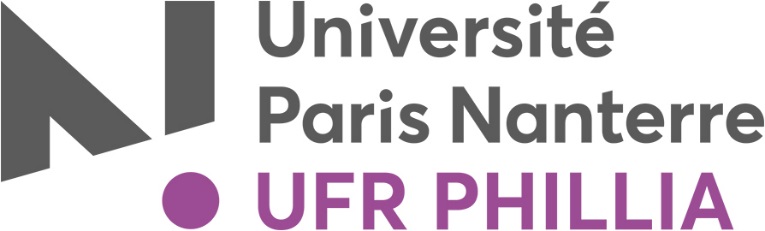 200, avenue de 92001 Nanterre CedexAffaire suivie par ………………………….…….@ : ............................@parisnanterre.frDemande d’inscription au régime d’examen en dérogatoireAnnée Universitaire 2023/2024Attention : les enseignements dispensés par d’autres UFR ou structure que l’UFR PHILLIA ne sont pas pris en compte dans cette demande. Merci de vous rapprocher directement auprès de ces derniers.Indiquez la liste des cours de l’UFR PHILLIA pour lesquels vous demandez un régime dérogatoire :*Code du cours disponible sur le livret pédagogique en ligne.Date et Signature de l’étudiant :Ou VISA du gestionnaire pédagogique de la formationDisposition G1 : Par défaut, l’étudiant est soumis au régime standard. Ce régime implique (1) l’assiduité aux enseignements et/ou activités pédagogiques prévus dans le cadre de chaque EC ou UE et (2) le respect de l’ensemble des évaluations prévues dans le cadre de chaque EC ou UE.
En cas d’impossibilité de se soumettre au régime standard pour un ou plusieurs EC ou UE, l’étudiant sollicite le régime dérogatoire pour ces EC ou UE. Dans le respect du délai réglementaire (3 semaines après le début des cours)
Document à télécharger et à compléter correctement (code EC et libellé du cours obligatoire)Le transmettre signé et avec vos pièces justificatives à votre secrétariatPersonnes éligibles  étudiant.e.s chargé.e.s de famille ou considérés comme aidants familiaux étudiant.e.s justifiant d'une activité professionnelle d'au moins 10 heures par semaine en moyenne, avec des créneaux objectivement incompatibles avec les emplois du temps de la formation étudiant.e.s autorisé.es à effectuer une période de césure étudiant.e.s en situation de handicap étudiant.e.s ayant des besoins éducatifs particuliers étudiant.e.s en situation de longue maladieétudiantes enceintes étudiant.e.s exerçant des responsabilités au sein du bureau d'une associationétudiant.e.s accomplissant une activité militaire dans la réserve opérationnelle prévue au livre II de la quatrième partie du code de la défense étudiant.e.s réalisant une mission dans le cadre du service civique mentionné à l'article L. 120-1 du code du service national ou un volontariat militaire prévu à l'article L. 121-1 du même code ;étudiant.e.s élu.e.s dans les conseils des établissements et des centres régionaux des oeuvres universitaires et scolaires ;étudiant.e.s inscrit.e.s dans plusieurs cursus au sein de l’université Paris Nanterre ;étudiant.e.s bénéficiant du statut d'artisteétudiant.e.s sportive/sportif de haut niveau ou sportive/sportif d’excellence.NomPrénomN° étudiantN°EcandidatDiplômeMentionCadre réservé à l’administrationCadre réservé à l’administrationCadre réservé à l’administrationCadre réservé à l’administrationCODE EC*LIBELLESPièces justificatives fournisPièces justificatives fournisAvis du responsable pédagogiqueAvis du responsable pédagogiqueCODE EC*LIBELLESOUINONFavorableDéfavorableDate et signature du Responsable pédagogique de la formation